無線B組(台式附列印儀表)XK3110-XT1使用說明書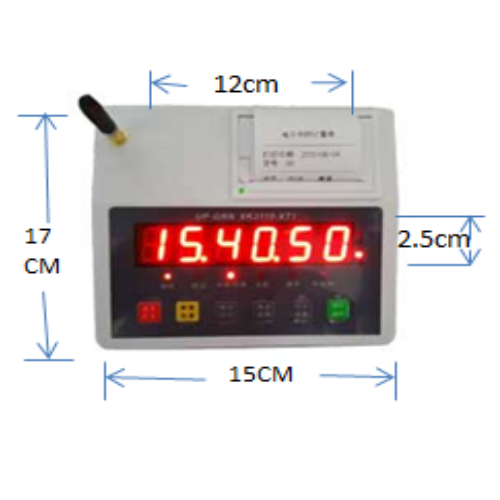 第一章    概  述歡迎您使用我公司生產XK3110-XT1型儀錶，XK3110- XT1儀錶是一款高性價比無線稱重儀錶，性能優越主要特點如下：1、AD採用20bit高精度低雜訊晶片，約20萬內碼保證稱重準確。2、儀錶充電一次不列印可以工作100小時，秤體部分根據選配電池工作時間如下：超級理電池：可以工作二年以上，待機五年以上，不可充電。 鉛酸電池：可以連續工作一個月，待機5個月以上，可以充電重複使用。3、無線雙向控制，常規通信距離150米以上，儀錶自動控制秤體開關機，秤體靜態時自動降低功耗。4、6位元LED數碼管顯示，清晰明亮，6個按鍵操作方便。5、可以選配無線熱敏和點陣式印表機和嵌入式熱敏印表機，有多種設置列印功能，多格式列印磅單。6、採用64頻道無線模組，確保無同頻率干擾。7、智慧動態濾波，解決因物體晃動導致稱重不准。8、儀錶和AD可以換配，無需從新標定。9、RS232串口輸出，附件可以選配有線或無線大螢幕和電10，信號無接收信號，無操作後5分鐘自動關機。12、具有分類存儲功能，可以存儲4個貨號，每個貨號各存儲999次磅次，總存儲次數3996次。13、具有累加，累減（負值和零位元不能存儲），可以按類別     進行累加。14、顯示秤體和儀錶電池電量，儀錶欠壓和無信號自動關機。第二章 參數及安裝連接一、秤體ADF介面1、感測器介面：  1腳 E+   2腳 S+   3腳 S-   4腳E-2、感測器激勵電壓：DC+3V，可接1~4個感測器3、電源介面：  內正外負 DC4.2V（4.2V鋰電池或4V鉛酸電池）二、儀錶1、電源：內置5V充電電池2、通訊頻率：433MHZ, 64個通道3、充電器：DC6V萬泰專用充電器4、無線傳送距離：無阻擋時不小於200米5、通訊介面：RS232介面，串列傳輸速率可調整6、列印：內置熱敏印表機或者外置無線點陣式印表機7、使用環境：環境溫度：-20—50℃             相對濕度：≤85%RH第三章  無線電子吊鉤秤正確使用說明1、先檢查秤體發射天線，吊鉤吊環的保險銷是否安裝好，再將充好電的秤體主機電池放在秤體裡面，插上電源插頭。2、按儀錶開機按鍵，顯示重量信號表示接收正常，如接收不正常只顯示日期時間，請詢問經銷商和廠家。3、為確保計量準確，秤體需通電預熱10分鐘，儀錶顯示置零後才能掛上物體稱重。4、在稱重沒有皮重的物體時，確保儀錶當前皮重設置為0kg，其中關係為：淨重=毛重-皮重。5、欠壓指示，儀錶可以提示秤體和儀錶是否欠壓，當第1位元顯示L時表示秤體電池欠壓，當顯示在閃爍表示儀錶電池電壓不足時，請及時充電，避免造成資料丟失或稱重不准。6、關機短時間不用時，請關儀錶電源。超過3個月不用時，請將秤體電池拿下，以免過放電。7、電池充電維護，禁止使電池過放電（放在秤體的電池長時間不取下充電），定期把不用的電池或儀錶充電（一個月充一次）。第四章   儀錶操作方法一、開機（打開顯示器電源前建議先將秤體通上電源）按儀錶開關/置零鍵，顯示器開機先顯示版本號VER7.x和量程後進入自檢，然後進入遙控秤體開機顯示-----，秤體開機進入稱重狀態，若沒接收到秤體的信號，只顯示—no--。二、充電當顯示閃爍時，表示儀錶電池欠壓，應給儀錶電池充電；當數碼管第一位顯示L時，表示秤體電池電量不足，應給秤體電池充電。 三、按鍵功能1、『開關/置零』 ：長按電源開或關，秤體也自動開關機。短按在稱重介面為置零或去皮，使當前重量置為0，在功能表介面中為功能取消。2、『單清/總清』 ：短按兩次為清除最後一次重量，長按為清除當前貨號所有稱重記錄，為了避免操作，需按『輸入/自動』有效3、『保持/貨號』 ：短按使當前顯示重量為鎖定狀態，保持燈亮。長按進入貨號選擇。4、『查詢/設重』 ：顯示當前存儲次數，總重量，和單次重量。在顯示次數和累重時，可以按『輸入/自動』列印累計重量。在顯示到單次重量時，配合 『保持/貨號』 上下查詢單次重量，此時可以按『單清/總清』清除當前顯示次數的重量，若要退出查詢，需按『開關/置零』 。5、『時間/設置』 ：在主介面短按顯示當前日期和時間，在顯示日期或時間時再長按『時間/設置』為修改日期和時間。在主介面長按為進入設置。6、『輸入/自動』 ：在稱重介面短按為列印或存儲。在功能表設置中為確認，長按為進入自動存儲列印狀態，第一位顯示A，再長按為取消自動。四，指示燈顯示說明1、『接收』 ：閃爍表示有信號接收2、『穩定』 ：表示稱重顯示值穩定，可以讀數3、『去皮』 ：當前設有皮重，淨重=毛重-皮重4、『保持』 ：表示當前顯示為鎖定重量值5、『充電/AC』 ：表示在充電狀態或交流供電6、『時間』 ：表示在顯示日期時間狀態7、『Lb』 ：表示稱重單位為磅8、『Kg』 ：表示稱重單位為千克五、自動關機儀錶具有自動關機功能當無信號或儀錶電壓不足5分鐘自動關機，當秤體電池不足，會在10分鐘後自動關掉發射信號。儀錶關機時，秤體自動進入待機模式。儀錶開機，秤體自動開機 六、工作狀態：1、打開顯示器電源, 顯示幕先顯示本秤的軟體版本號（VER-7.X）,然後顯示最大秤量，隨後顯示LODA遙控秤體開機。若沒有無線信號將進入no顯示，有信號進入稱重狀態。2、歸零或去皮若空秤時顯示不為０或需去皮時,可按【開關/置零】使顯示為０，如果重量大於置零範圍，則是去皮，去皮指示燈亮。3、設置貨號長按【保持/貨號】貨號顯示跳動, 若無須改動可直接按【開關/置零】, 否則按【時間/設置】輸入新類別號(0-3)，然後按【輸入/自動】確認。4、存入稱重值吊起重物, 穩定後按【輸入/自動】即將本次稱重值存入機內, 存儲成功，顯示磅次C XXX，磅次加1。5、列印重量（1）列印當前貨號所有重量   按【查詢/設重】，再按【保持/貨號】，則列印當前貨號所有重量。（2）列印當前貨號某天的重量  按【查詢/設重】 ，再按【時間/設置】，設置日期按【時間/設置】加數，按【查詢/設重】向右移位，設置好月日按【輸入/自動】，則列印設置日期的重量。（3）列印累計重量  按【查詢/設重】，再按【輸入/自動】，則列印當前貨號的累計重量。格式0                         格式1稱重記量單                     稱重計量單-------------------------------         -----------------------------日期      2009-7-28            貨號：0  序號：001貨號0                         日期：2008-04-28-----------------------------           時間：24：00：00序號     時間     重量KG     毛重：1500Kg001      12:00    2000         皮重：500Kg002      12:01    2000         淨重：1000Kg列印累計重量格式    -----------------------------------貨號：0累計 ：123456789 KG---------------------------------------6、清除記憶體    顯示器存滿或不再需要所存資料時應清除所存重量。    長按【單清/總清】，顯示幕提示：       Clr     若確認清除則再按一次【輸入/自動】，否則按【開關/置零】鍵退出。7、清除剛存入的稱重值  　若發現剛存入的稱重資料不應保存時，按【單清/總清】，顯示幕提示：       dEC    若確認清除則再按一次【單清/總清】或按【輸入/自動】，否則按【開關/置零】鍵退出。8、顯示/設置時間顯示器內置時鐘, 按1次【時間/設置】顯示當前時間,若時間準確無需調整, 再按【開關/置零】即退出時間顯示，要修改則長按【時間/設置】後第一位閃爍，然後按【時間/設置】加數，按【查詢/設重】向右移位，依次鍵入新時間(24時制)後按【輸入/自動】。如12:08:20,應鍵入“120820”，中間“0”不能省略。9、顯示/設置日期顯示器內置日曆，按2次【時間/設置】顯示當前日期, 若不需修正按【開關/置零】退出日期顯示，要修改則長按【時間/設置】後第一位閃爍，然後按【時間/設置】加數，按【查詢/ 設重】向右移位，依次輸入新日期後按【輸入/自動】。如2015年3月28日應輸入“150328”。10、查詢累計重量和單次重量，及刪除單次重量。按1次【查詢/設重】進入次數顯示，屏上顯示總次數Cxxx，再一次【查詢/設重】鍵顯示累計重量 H 高4位數，再一次【查詢/設重】鍵顯示累計重量L低3位，再一次【查詢/設重】進入單次重量查詢，按【查詢/設重】和【保持/貨號】可以上下查詢單次重量顯示，顯示幕先顯示次數C000，再顯示重量=xxxxx，如果需要刪除這次重量，就按【單清/總清】，記憶體重量都顯示完後顯示End，若要退出查詢，需按【開關/置零】。11、自動存儲      長按【輸入/自動】鍵，顯示幕第一位顯示A，表示進入自動模式，再長按【輸入/自動】鍵退出自動模式。 12、保持重量     按【保持/貨號】鍵，保持燈亮，將當前重量鎖定保持，再按【保持/貨號】鍵退出。13、設報警輸出         長按【查詢/設重】進入限重顯示，按【查詢/設重】移位，按【時間/設置】加數，修改後按【輸入/自動】保存。第五章  參數設置和標定一、參數設置（記住，非專業人員請勿進入修改參數，否則造成資料丟失不保修），參數修改狀態的進入             長按【時間/設置】,顯示跳動000000，按【時間/設置】加數，按【查詢/設重】向右移位元，輸入密碼“---”後按【輸入/自動】,儀錶即進入參數設置狀態，在功能表裡面按【查詢/設重】移位，按【時間/設置】改變參數，按【輸入/自動】確認保存，按【開關/置零】退出。            ＳＥt-1 菜單裡面，若按【查詢/設重】進入下個菜單ＳＥt-2E- x      零位跟蹤 設置範圍0-3  d-xxx     分度值  設置範圍0.1-50   Dc-x      小數位  設置範圍0-2    F-xx      滿量程  範圍01-99 噸bg –x     設單位ib-kg   設置範圍 0-1F10000   設放大倍數 標準為10000ＳＥt-2 菜單裡面，若按【查詢/設重】進入下個菜單ＳＥt-3CH-xx   儀錶頻道  設置範圍00-63  AH-xx   AD頻道   設置範圍00-63xxxxxx  密碼修改ＳＥt-3  菜單裡面，若按【查詢/設重】進入下個標定菜CALSPL-xx 自動穩定列印時間（00不穩定可以列印，01-99非要穩定才能手動列印）FS-x 列印份數  設置範圍0-9dy-x 列印格式  設置範圍0-1  1為簡打  0為全打fy-x 列印模式   設置範圍0-1  1為無線  0為有線或為內置印表機df-x  穩定範圍  設置範圍0-8S-x   設聲音   設置範圍0-1bt1200  設串列傳輸速率  1200-9600CALSP  若按【查詢/設重】進入下個標率菜單AP 標定：見後面標定詳解AP  若按【查詢/設重】進入下個掃頻菜單RFSP標率：（換儀錶設置免標定）記住標率，換儀錶可以不用標定RFSP 若按【查詢/設重】進入下個ＳＥt-1菜單掃頻：搜索秤體發射頻道二、標定詳解（標定一定要慎重，非緊要情況請勿標定，否則不保修）進入CALSP狀態按【輸入/自動】進入標定，然後按照下面3步進行（1）確認空秤---顯示當前吊秤內碼，此時應該為空秤，等待內碼（正確零位內碼30000左右）穩定按【輸入/自動】鍵確認（2）輸入標定砝碼值-----顯示當前滿量程值，若要修改按時間/設置】加數，按【查詢/設重】向右移位輸入砝碼重量，然後【輸入/自動】鍵（3）等待砝碼吊起穩定---等待內碼穩定，穩定燈亮按【輸入/自動】鍵，完成標定在標定過程中若不想繼續標定，按【開關/置零】退出第六章   常見故障及資訊提示一、儀錶開機後無稱重信號請檢查秤體電池電壓，插上發射機天線，接通發射機電源，如還無信號，請檢查儀錶頻道是否與發射機相對應（頻道數標記在秤體內部ADF側邊）。二，稱重不准，數位無規則亂跳    檢查秤體ADF（發射器）是否有進水，感測器插頭是否有鬆動。三，接收距離近    檢查秤體天線是否有損壞或松掉，或換個通道。四、數位有規則重複亂跳附近有同頻率的電子秤干擾，修改秤體頻道，再將儀錶頻道設置成秤體一樣，具體情況請諮詢廠家。五、儀錶資訊提示 Lxxxxx    表示秤體電壓不足，要儘快充電，否則秤體自動關機，充電後需要給秤體ADF斷電重啟。顯示閃爍  表示儀錶電壓不足，應儘快充電end      查詢到最後一次 OVER   超載         --no--     沒信號ERR01    磅次滿      ERR 02    密碼錯誤ERR 03   標定失敗    ERR 04    應答錯誤ERR 05   存儲滿